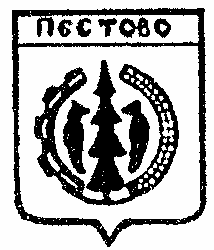 Российская ФедерацияНовгородская областьПестовский районАДМИНИСТРАЦИЯ УСТЮЦКОГО СЕЛЬСКОГО ПОСЕЛЕНИЯПОСТАНОВЛЕНИЕот 21.03.2022  № 15д. УстюцкоеО внесении изменений в Положениео Единой комиссии по осуществлению закупок товаров, работ, услуг для обеспечения муниципальных нужд Устюцкого сельского поселения	В соответствии с Федеральным законом от 05 апреля 2013 года № 44-ФЗ «О контрактной системе в сфере закупок товаров, работ, услуг для обеспечения государственных и муниципальных нужд»ПОСТАНОВЛЯЮ:1. Внести в Положение о Единой комиссии по осуществлению закупок товаров, работ, услуг для обеспечения муниципальных нужд Устюцкого сельского поселения, утвержденное постановлением Администрации Устюцкого сельского поселения от 13.05.2014  №18  следующие изменения:1.1.  Пункты 2.1, 2.1.2, 2.1.5, 2.2.1 и 2.2.2 признать утратившими силу;1.2. Пункт 3.6.1 изложить в следующей редакции:«3.6.1. физические лица, которые были привлечены в качестве экспертов к проведению экспертной оценки извещения об осуществлении закупки, документации о закупке (в случае, если Федеральным законом от 05 апреля 2013 года № 44-ФЗ «О контрактной системе в сфере закупок товаров, работ, услуг для обеспечения государственных и муниципальных нужд предусмотрена документация о закупке), заявок на участие в конкурсе, оценки соответствия участников закупки дополнительным требованиям;»;1.3. Пункты 4.1.4, 5.1.2, 5.1.6 и 5.4.4 признать утратившими силу;1.4. Пункт 5.3.3 изложить в следующей редакции:«5.3.3. Присутствовать на заседаниях Единой комиссии по осуществлению закупок. Члены комиссии могут участвовать заседании с использованием систем видео-конференц-связи с соблюдением требований законодательства Российской Федерации о защите государственной тайны. Члены комиссии должны быть своевременно уведомлены председателем комиссии о месте (при необходимости), дате и времени проведения заседания комиссии. Делегирование членами комиссии своих полномочий иным лицам не допускается.»;1.5. Пункты 7.5 и 7.6 признать утратившими силу.2. Опубликовать постановление в муниципальной газете «Информационный вестник Устюцкого сельского поселения».Глава сельского поселения                                     С.А.Удальцов